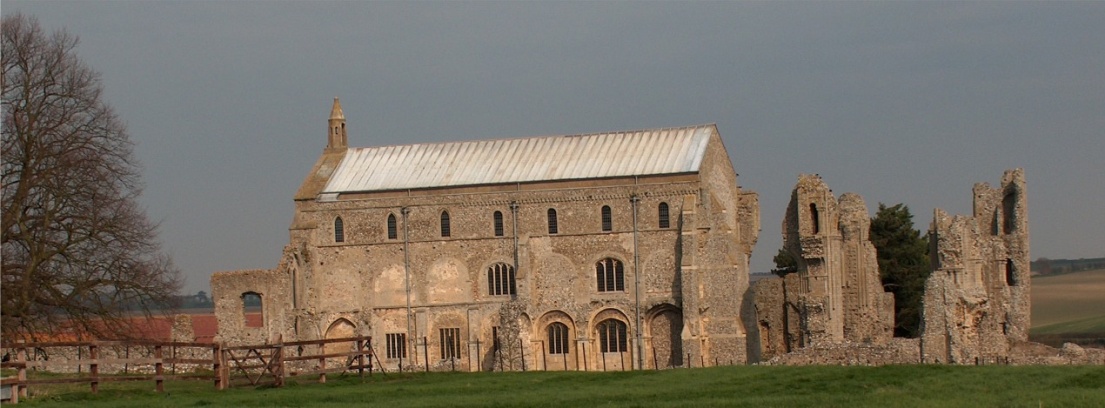 Extraordinary Parish Council MeetingMembers of the Council     You are summoned to attend an extraordinary meeting of Binham Parish Council at the Memorial Hall, Binham onMonday 16th August 2021 at 8pmS. H. HaydenClerk9th August 2021The public are welcome to attend this Parish Council meeting and may speak at the discretion of the Chairman Covid 19 precautions will be in place and we would ask that you please wear masks, use hand sanitiser provided and provide details for Track & Trace/QR code availableAGENDA1.	To receive and accept apologies for absence2.	To Receive Declarations of Interest3.	Planning 	To discuss and make observations on planning application:	PF/21/1751 Change of use of the land from pasture for grazing to a camping and caravan site, shower and toilet blocks and a new site entrance – Manor Farm, The Street, Cockthorpe, Norfolk, R23 1QS